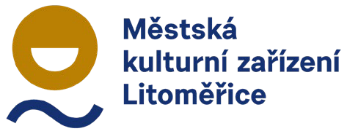 CELOROČNÍ OBJEDNÁVKA  MĚSTSKÁ KULTRUNÍ ZAŘÍZENÍ V LITOMĚŘICÍCH Objednatel:	Dodavatel: Městská kulturní zařízení	CANIS SAFETY a.s.  V Litoměřicích, p.o.	  Na Valech 2028	Poděbradská 260/59 412 01 Litoměřice	Praha 9, 198 00  IČO: 44557141	IČO: 26816121  DIČ: CZ44557141	DIČ: CZ26816121  Jednající:	Kontaktní osoba:  Bc. Michaela Mokrá	Iveta Rakušanová  ředitelka	manažer pobočky  Tel.: xxxxxxxxxxxxxxxxxxxx	Tel.: xxxxxxxxxxxxxxxxxxxx  Mail: xxxxxxxxxxxxxxxxxxxxx	Mail.: xxxxxxxxxxxxxxxxxxxxxxx  Pro pob. Přístavní 857/33A, 400 07 Ústí nad Labem – Krásné Březno  Datum: 01.11.2023 ____________________________________  Michaela Mokrá  Městská kulturní zařízení v Litoměřicích, p. o., Na Valech 2028, 412 01 Litoměřice IČO 44557141  Popis produktu  Objednáváme u Vás celoroční odběr pracovních oděvů dle dílčích nákupů.  Popis produktu  Objednáváme u Vás celoroční odběr pracovních oděvů dle dílčích nákupů.  Úhrada  Převodem na základě vystaveného daňového dokladu vždy po nákupu zboží  Oprávněné osoby k nákupu  Bc. Michaela Mokrá  ředitelka příspěvkové organizace  Jaroslav Ponert  vedoucí provozu střediska Zahrada Čech  Pavel Svoboda  vedoucí 	provozu 	střediska 	Kulturní 	a konferenční centrum  Cena celkem  Max 100 000,- vč. DPH á roční obrat  